Footpath Occupation Application FormLocal Law No. 17IMPORTANT:	Please note that proof of current Public Liability Insurance must be submitted with every application.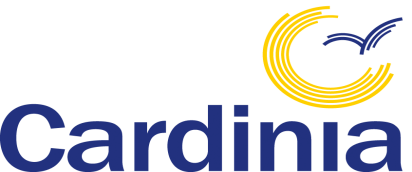 Applicant Details (Please Print):Business Name: 											Contact Name: 															Postal Address: 															Mobile: 								Alternate Phone:							Email Address: 															Location Address:Street Number: 		Street Name: 											Suburb: 											Postcode:					Type of Application: New Permit Application 		 Alteration to Existing Permit	 Transfer of OwnershipType of Permit:(All fees below are GST Free and are an annual fee)Display of Goods ($195.00 per item) - A-Frame ($195.00 per A-Frame sign)Tables ($61.50 per table)Chairs ($38.50 per chair) Windbreakers screen ($61.50 per screen)½ Size Windbreaker screen ($30.75 per screen)Bali Flags ($195.00 per flag)Umbrella ($61.50 per umbrella) Submitting your Permit Application:Supporting Documentation: (Please ensure the following are attached to the Application)  Sketch or photo of requested location, showing safe pedestrian access. Proof of current Public Liability Insurance – Minimum Coverage $20, 000, 000.Disclaimer: